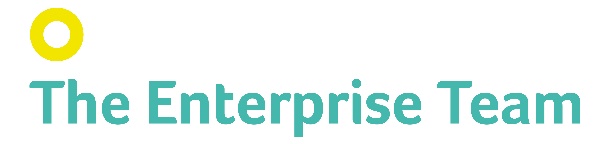 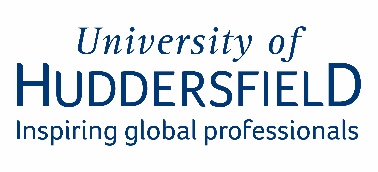 ENTERPRISE PLACEMENT YEAR (EPY) 2024/25 APPLICATION FORMApplicants must be a current student of the University of Huddersfield wishing to start a business, social enterprise, or commence self-employment / freelancing activity during their placement year. 
APPLICATION PROCESSDiscuss Enterprise Placement Year with both your Course Tutor and School’s Placement Officer. Speaking with the Enterprise Team about your proposal beforehand is recommended (but not essential). Come along to one of our information sessions (check the EPY Information Sheet and our website for dates and details). Submit your completed application form to your School’s Placement Office no later than Friday 7 June 2024. Applications received after this date will be rejected. Selected applicants will be invited to an interview with the Enterprise Team.****PART ONE: ABOUT YOUPlease note that we are unable to progress your application without a satisfactory reference.PART TWO: ABOUT YOUR BUSINESS IDEAIf you wish, you may add further documentation to support your applicationPART THREE: THE AGREEMENTIf the application is approved:The Student agrees toIf offered a place on EPY, be present every day for the duration of Welcome Programme, starting in September 2024 (dates to be confirmed)Be based in the Enterprise Hub at the 3M BIC and work for at least 21 hours a week on your business, and work at least one full day per week – Wednesday - in person in the Enterprise Hub or affiliated spaces across the UniversityNot exceed 16 hours a week in any part-time employment Attend all compulsory presentations and events including Enterprise Workshops, Enterprise Hours, Pitch Club, Business Boot Camps, EPY Group MeetingsParticipate in competitions and initiatives when directed by the Enterprise Team and engage fully with all other external opportunities as and when presented Submit all required written assessments by the associated deadlines: Business Model Canvas, Reflective Report, Portfolio workCompile a monthly reflective report of their experiences and work undertaken via LoopMePresent a ‘pitch’ for their business and their EPY experience to a panelAct as an ‘enterprise champion’, helping the promotion of the EPY to othersConduct business activities that are not contrary to University policy, public policy or morality, or contravene any Law of the United Kingdom, or otherwise may be considered to bring the University into disreputeThe Enterprise Team agrees to Conduct regular Group Meetings for the EPY groupOrganise useful events and presentations on business related subjects Provide hot-desk and office facilities in the Enterprise HubProvide useful information on business and self-employmentProvide information to the School on attendance and interactionProvide input and support into the written assessment for the Student’s Business Model Canvas, Reflective Report, Portfolio workAllocate an experienced Business Advisor to the student and allow one-to-one access for regular advice, providing guidance and support tailored to the student’s businessThe School agrees to Provide standard Placement Tutor support to the StudentPart FIVE: APPLICATION REVIEWNotes:I confirm that the student has discussed their application with both their Course Tutor and Placement Office School Signature:						 Date:				Invite to Interview? 		Yes 			No Comments following interview:Reference Received:							final Decision:Enterprise Signature:				 Date:				FIRST NAME:SURNAME:ADDRESS & POST CODE:PREFERRED EMAIL:
please write clearlyCONTACT TEL NO:STUDENT NUMBER:ACADEMIC SCHOOL:ACADEMIC SCHOOL:COURSE:COURSE:Please give the name of an academic tutor who we can contact to obtain a reference and endorse your application for EPY.Please give the name of an academic tutor who we can contact to obtain a reference and endorse your application for EPY.Please give the name of an academic tutor who we can contact to obtain a reference and endorse your application for EPY.Please give the name of an academic tutor who we can contact to obtain a reference and endorse your application for EPY.TUTOR NAME:YOUR BUSINESS NAME:if known at this stageTell us about your business idea, freelance opportunity, enterprising venture - what is the product or service you plan to offer? (100 words)Who will your customers be? Who are you going to sell to? (100 words)How big is the potential market? Is it growing? (100 words)How will you sell your product/service? List 3 activities that you will carry out during EPY (100 words)Who are the existing competitors in the market? Name 3 and what they sell (100 words)What stage is your business currently at? I have an idea I’m developing my product or service /working on a prototype I’m ready to trade I’m already trading If your business is already trading, please enter your trading date below and tell us if you are registered with HMRC or incorporated at Companies House? Trading Date: Registered with HMRC: Yes / No (delete as appropriate)Incorporated at Companies House: Yes / No (delete as appropriate)Why have you chosen to apply for EPY? (150 words)What would you like to experience and achieve during EPY? (150 words)EPY is an unpaid placement and financial help from SFE is significantly reduced for placement years. Please tell us how you plan to fund your EPY:Part-time work: Yes / No (delete as appropriate)Loan(s): Yes / No (delete as appropriate)Other: (please state)I confirm that I have discussed EPY with my tutor AND Placement OfficerYes		NoI am a UK citizen / Home studentYes		NoI am an EU student with pre-settled or settled status under the EU Settlement Scheme Yes		NoI am in international student on a Tier 4 Student Visa and agree that if I am offered a place on EPY, I will not trade Yes		NoI confirm that I will spend at least 21 hours a week working on my business, and will spend at least one day in the Enterprise Hub or affiliated spaces across the University  Yes		NoI consent to the University keeping the information submitted on its databases. Please tick this box to agreeApplicant’s signature_____________________Date:This information will be kept separately from your application and be held purely for statistical use in connection with monitoring.  This information will be kept separately from your application and be held purely for statistical use in connection with monitoring.  This information will be kept separately from your application and be held purely for statistical use in connection with monitoring.  This information will be kept separately from your application and be held purely for statistical use in connection with monitoring.  This information will be kept separately from your application and be held purely for statistical use in connection with monitoring.  This information will be kept separately from your application and be held purely for statistical use in connection with monitoring.  This information will be kept separately from your application and be held purely for statistical use in connection with monitoring.  This information will be kept separately from your application and be held purely for statistical use in connection with monitoring.  This information will be kept separately from your application and be held purely for statistical use in connection with monitoring.  This information will be kept separately from your application and be held purely for statistical use in connection with monitoring.  This information will be kept separately from your application and be held purely for statistical use in connection with monitoring.  This information will be kept separately from your application and be held purely for statistical use in connection with monitoring.  This information will be kept separately from your application and be held purely for statistical use in connection with monitoring.  This information will be kept separately from your application and be held purely for statistical use in connection with monitoring.  This information will be kept separately from your application and be held purely for statistical use in connection with monitoring.  This information will be kept separately from your application and be held purely for statistical use in connection with monitoring.  This information will be kept separately from your application and be held purely for statistical use in connection with monitoring.  This information will be kept separately from your application and be held purely for statistical use in connection with monitoring.  This information will be kept separately from your application and be held purely for statistical use in connection with monitoring.  This information will be kept separately from your application and be held purely for statistical use in connection with monitoring.  This information will be kept separately from your application and be held purely for statistical use in connection with monitoring.  This information will be kept separately from your application and be held purely for statistical use in connection with monitoring.  This information will be kept separately from your application and be held purely for statistical use in connection with monitoring.  This information will be kept separately from your application and be held purely for statistical use in connection with monitoring.  This information will be kept separately from your application and be held purely for statistical use in connection with monitoring.  Gender:Gender:Gender:Gender:Gender:Gender:Gender:Gender:Gender:Marital Status:Marital Status:Marital Status:Marital Status:Marital Status:Marital Status:Marital Status:Marital Status:Marital Status: Female Female Female FemaleMaleMaleMaleMaleMale  Single  Single  Single  Married  Married  Married  Married  Married  OtherDate of Birth:Date of Birth:Nationality:Nationality:Nationality:Nationality:Ethnic Origin:Ethnic Origin:Ethnic Origin:Ethnic Origin:Ethnic Origin:Ethnic Origin:Ethnic Origin:Ethnic Origin:Ethnic Origin:Ethnic Origin:Ethnic Origin:Ethnic Origin:Ethnic Origin:Ethnic Origin:Ethnic Origin:Ethnic Origin:Ethnic Origin:Ethnic Origin:Ethnic Origin:Ethnic Origin:Ethnic Origin:Ethnic Origin: Black or Black British - Caribbean Black or Black British - Caribbean Black or Black British - Caribbean Black or Black British - Caribbean Black or Black British - Caribbean Asian or Asian British - Indian Asian or Asian British - Indian Asian or Asian British - Indian Mixed - White and Black  Mixed - White and Black  Mixed - White and Black  Mixed - White and Black  Mixed - White and Black  Mixed - White and Black  White - British White - British White - British Black  or Black British - African Black  or Black British - African Black  or Black British - African Black  or Black British - African Black  or Black British - African Asian or Asian British - Pakistani Asian or Asian British - Pakistani Asian or Asian British - Pakistani Mixed - White and Black African Mixed - White and Black African Mixed - White and Black African Mixed - White and Black African Mixed - White and Black African Mixed - White and Black African White - Irish White - Irish White - Irish Other Black background Other Black background Other Black background Other Black background Other Black background Asian or Asian British - Bangladeshi Asian or Asian British - Bangladeshi Asian or Asian British - Bangladeshi Mixed - White and Asian Mixed - White and Asian Mixed - White and Asian Mixed - White and Asian Mixed - White and Asian Mixed - White and Asian Other White background Other White background Other White background Chinese or other Ethnic Background - Chinese Chinese or other Ethnic Background - Chinese Chinese or other Ethnic Background - Chinese Other mixed background Other mixed background Other mixed background Other mixed background Other mixed background Other mixed background Other Asian background Other Asian background Other Asian background Other Ethnic background Other Ethnic background Other Ethnic background Other Ethnic background Other Ethnic background Other Ethnic backgroundDisability:Disability:Disability:Disability:Disability:Disability:Disability:Disability:Disability:Disability:Disability:Disability:Disability:Disability:Disability:Disability:Disability:Disability:Disability:Disability:Definition – The Disability Discrimination Act 1995 defines a disabled person as one who has a physical or mental impairment which has a substantial and long term adverse effect on his/her abilities to carry out normal day to day activities.Definition – The Disability Discrimination Act 1995 defines a disabled person as one who has a physical or mental impairment which has a substantial and long term adverse effect on his/her abilities to carry out normal day to day activities.Definition – The Disability Discrimination Act 1995 defines a disabled person as one who has a physical or mental impairment which has a substantial and long term adverse effect on his/her abilities to carry out normal day to day activities.Definition – The Disability Discrimination Act 1995 defines a disabled person as one who has a physical or mental impairment which has a substantial and long term adverse effect on his/her abilities to carry out normal day to day activities.Definition – The Disability Discrimination Act 1995 defines a disabled person as one who has a physical or mental impairment which has a substantial and long term adverse effect on his/her abilities to carry out normal day to day activities.Definition – The Disability Discrimination Act 1995 defines a disabled person as one who has a physical or mental impairment which has a substantial and long term adverse effect on his/her abilities to carry out normal day to day activities.Definition – The Disability Discrimination Act 1995 defines a disabled person as one who has a physical or mental impairment which has a substantial and long term adverse effect on his/her abilities to carry out normal day to day activities.Definition – The Disability Discrimination Act 1995 defines a disabled person as one who has a physical or mental impairment which has a substantial and long term adverse effect on his/her abilities to carry out normal day to day activities.Definition – The Disability Discrimination Act 1995 defines a disabled person as one who has a physical or mental impairment which has a substantial and long term adverse effect on his/her abilities to carry out normal day to day activities.Definition – The Disability Discrimination Act 1995 defines a disabled person as one who has a physical or mental impairment which has a substantial and long term adverse effect on his/her abilities to carry out normal day to day activities.Definition – The Disability Discrimination Act 1995 defines a disabled person as one who has a physical or mental impairment which has a substantial and long term adverse effect on his/her abilities to carry out normal day to day activities.Definition – The Disability Discrimination Act 1995 defines a disabled person as one who has a physical or mental impairment which has a substantial and long term adverse effect on his/her abilities to carry out normal day to day activities.Definition – The Disability Discrimination Act 1995 defines a disabled person as one who has a physical or mental impairment which has a substantial and long term adverse effect on his/her abilities to carry out normal day to day activities.Definition – The Disability Discrimination Act 1995 defines a disabled person as one who has a physical or mental impairment which has a substantial and long term adverse effect on his/her abilities to carry out normal day to day activities.Definition – The Disability Discrimination Act 1995 defines a disabled person as one who has a physical or mental impairment which has a substantial and long term adverse effect on his/her abilities to carry out normal day to day activities.Definition – The Disability Discrimination Act 1995 defines a disabled person as one who has a physical or mental impairment which has a substantial and long term adverse effect on his/her abilities to carry out normal day to day activities.Definition – The Disability Discrimination Act 1995 defines a disabled person as one who has a physical or mental impairment which has a substantial and long term adverse effect on his/her abilities to carry out normal day to day activities.Definition – The Disability Discrimination Act 1995 defines a disabled person as one who has a physical or mental impairment which has a substantial and long term adverse effect on his/her abilities to carry out normal day to day activities.Definition – The Disability Discrimination Act 1995 defines a disabled person as one who has a physical or mental impairment which has a substantial and long term adverse effect on his/her abilities to carry out normal day to day activities.Definition – The Disability Discrimination Act 1995 defines a disabled person as one who has a physical or mental impairment which has a substantial and long term adverse effect on his/her abilities to carry out normal day to day activities.Do you have a disability?Do you have a disability?Do you have a disability?Do you have a disability?Do you have a disability?  Yes  Yes  Yes  Yes  Yes  Yes  Yes  No  No  No  No  No  No  No  NoIf Yes, what is the nature of your disability:If Yes, what is the nature of your disability:If Yes, what is the nature of your disability:If Yes, what is the nature of your disability:If Yes, what is the nature of your disability: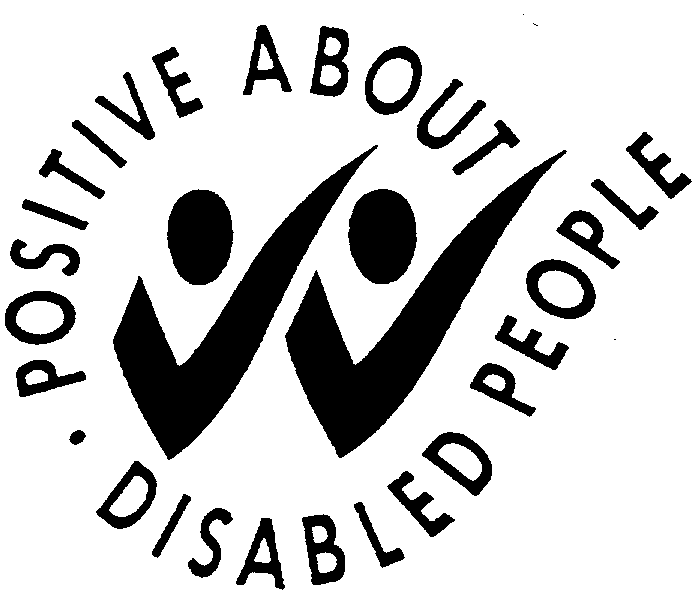 Religion:Religion:Religion:Religion:Religion:Religion:Religion:Religion:Religion:Religion:Religion:Religion:Religion:Religion:Religion:Religion:Religion:Religion:Religion:Religion:  Christian   Christian   Christian   Christian   Muslim  Muslim  Muslim  Muslim  Muslim  Muslim  Muslim  Jewish  Jewish  Jewish  Jewish  Jewish  Jewish  Jewish  Buddhist  Buddhist  Buddhist  Buddhist  Hindu  Hindu  Hindu  Hindu  Hindu  Hindu  Hindu  Sikh  Sikh  Sikh  Sikh  Sikh  Sikh  Sikh  Other  Other  Other  Other  None  None  None  None  None  None  None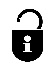 For the purposes of current data protection legislation, I agree that the information may be recorded and processed by the  in order to produce statistics to support the monitoring of its Equal Opportunities and Diversity Policy.  For the purposes of current data protection legislation, I agree that the information may be recorded and processed by the  in order to produce statistics to support the monitoring of its Equal Opportunities and Diversity Policy.  For the purposes of current data protection legislation, I agree that the information may be recorded and processed by the  in order to produce statistics to support the monitoring of its Equal Opportunities and Diversity Policy.  For the purposes of current data protection legislation, I agree that the information may be recorded and processed by the  in order to produce statistics to support the monitoring of its Equal Opportunities and Diversity Policy.  For the purposes of current data protection legislation, I agree that the information may be recorded and processed by the  in order to produce statistics to support the monitoring of its Equal Opportunities and Diversity Policy.  For the purposes of current data protection legislation, I agree that the information may be recorded and processed by the  in order to produce statistics to support the monitoring of its Equal Opportunities and Diversity Policy.  For the purposes of current data protection legislation, I agree that the information may be recorded and processed by the  in order to produce statistics to support the monitoring of its Equal Opportunities and Diversity Policy.  For the purposes of current data protection legislation, I agree that the information may be recorded and processed by the  in order to produce statistics to support the monitoring of its Equal Opportunities and Diversity Policy.  For the purposes of current data protection legislation, I agree that the information may be recorded and processed by the  in order to produce statistics to support the monitoring of its Equal Opportunities and Diversity Policy.  For the purposes of current data protection legislation, I agree that the information may be recorded and processed by the  in order to produce statistics to support the monitoring of its Equal Opportunities and Diversity Policy.  For the purposes of current data protection legislation, I agree that the information may be recorded and processed by the  in order to produce statistics to support the monitoring of its Equal Opportunities and Diversity Policy.  For the purposes of current data protection legislation, I agree that the information may be recorded and processed by the  in order to produce statistics to support the monitoring of its Equal Opportunities and Diversity Policy.  For the purposes of current data protection legislation, I agree that the information may be recorded and processed by the  in order to produce statistics to support the monitoring of its Equal Opportunities and Diversity Policy.  For the purposes of current data protection legislation, I agree that the information may be recorded and processed by the  in order to produce statistics to support the monitoring of its Equal Opportunities and Diversity Policy.  For the purposes of current data protection legislation, I agree that the information may be recorded and processed by the  in order to produce statistics to support the monitoring of its Equal Opportunities and Diversity Policy.  For the purposes of current data protection legislation, I agree that the information may be recorded and processed by the  in order to produce statistics to support the monitoring of its Equal Opportunities and Diversity Policy.  For the purposes of current data protection legislation, I agree that the information may be recorded and processed by the  in order to produce statistics to support the monitoring of its Equal Opportunities and Diversity Policy.  For the purposes of current data protection legislation, I agree that the information may be recorded and processed by the  in order to produce statistics to support the monitoring of its Equal Opportunities and Diversity Policy.  For the purposes of current data protection legislation, I agree that the information may be recorded and processed by the  in order to produce statistics to support the monitoring of its Equal Opportunities and Diversity Policy.  For the purposes of current data protection legislation, I agree that the information may be recorded and processed by the  in order to produce statistics to support the monitoring of its Equal Opportunities and Diversity Policy.  SignatureSignatureSignatureSignatureSignatureSignatureSignatureSignatureSignatureDate  Date  Date  Date  Date  Date  Date  Date  Date  Date  Date  Many thanks for your co-operation in providing this information.Many thanks for your co-operation in providing this information.Many thanks for your co-operation in providing this information.Many thanks for your co-operation in providing this information.Many thanks for your co-operation in providing this information.Many thanks for your co-operation in providing this information.Many thanks for your co-operation in providing this information.Many thanks for your co-operation in providing this information.Many thanks for your co-operation in providing this information.Many thanks for your co-operation in providing this information.Many thanks for your co-operation in providing this information.Many thanks for your co-operation in providing this information.Many thanks for your co-operation in providing this information.Many thanks for your co-operation in providing this information.Many thanks for your co-operation in providing this information.Many thanks for your co-operation in providing this information.Many thanks for your co-operation in providing this information.Many thanks for your co-operation in providing this information.Many thanks for your co-operation in providing this information.Many thanks for your co-operation in providing this information.PLACEMENT OFFICE USE ONLYReviewed by:EMAIL ADDRESS:Recommend for EPY: Yes  No  ENTERPRISE tEAM USE ONLYAccept onto EPY  Decline 	Place on reserve list 